Worship Prayer…     Father in heaven, I admit I am a sinner and cannot save myself, but trust only in your Son Jesus Christ—true God and true man—who died on the cross for me and rose again to give me new life now and forever.  By your Holy Spirit’s power take my heart and life and make me yours; turn me from my own selfish path to always love, trust and follow Jesus.  Because you love and forgive me, help me forgive and love others.  And now, as we gather together as your church in this place, make us one in truth and love according to the faithful leading and unfailing promises of your living Word.  In Jesus’ name….Amen!Living Word exists to…Proclaim God’s LoveExpand God’s KingdomMature God’s PeopleLive God’s Word!Pastor John BuckaAnita Meier - MusicianDiana Motel – Livestream/Tech BoothLivingWord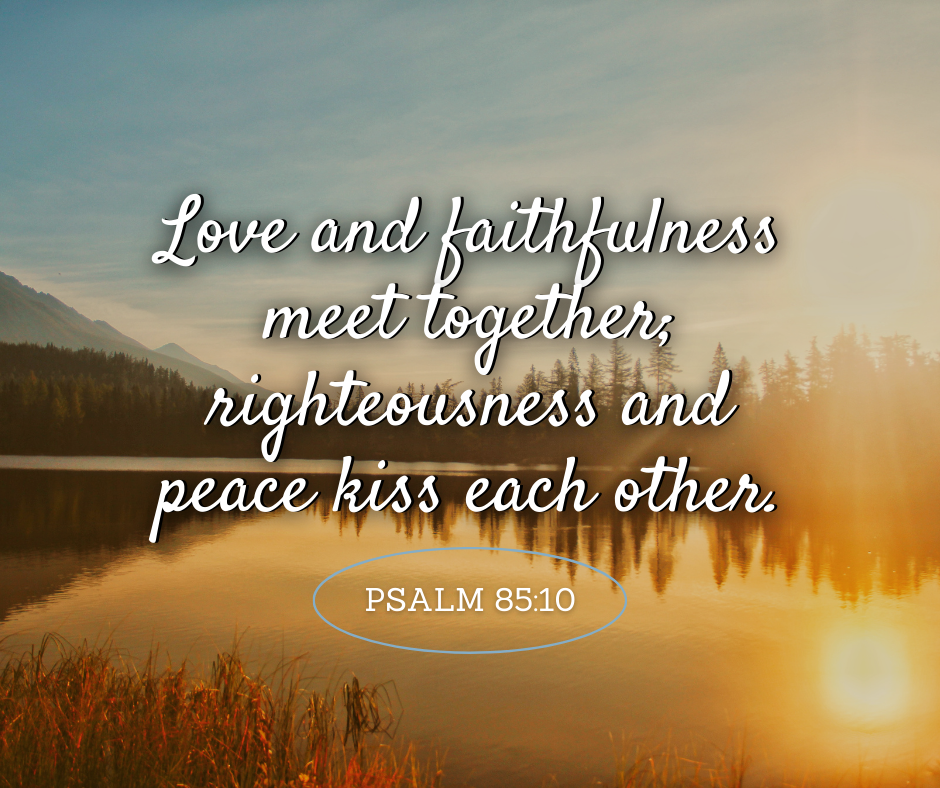 Third Sunday in AdventDecember 12th, 202110:00 am Service‘Come grow with us!’Living Word Lutheran Church (LCMS)16301 Wolf Rd, Orland Park, IL 60467livingwordorland.org  (708) 403-9673intouchlwlc@yahoo.comWELCOME TO LIVING WORD!Blue church information card is in seat pocketWE REJOICE IN GOD’S LOVE & FORGIVENESS…Opening PrayerPraise Songs            	                             “Rejoice In the Lord Always”                                 		                                            “Crown Him”                           InvocationConfession & Forgiveness		      On screen or Hymnal p. 158Affirmation of Faith:	                                                   Apostles’ Creed					    WE RECEIVE GOD’S WORD…Today’s Psalm			                                     Psalm 85Scripture Readings					         Facing pageMessage Song		       “Oh, Come, Oh, Come, Emmanuel”Message					          “Divine Encounter”WE RESPOND TO GOD’S CALL…Prayers of God’s PeopleLord’s PrayerBenedictionClosing Song			                    “God Is Good All The Time”Please place offerings in basket at sanctuary entrance“Divine Encounter”Psalm 85:10 says: “Love and faithfulness meet together; righteousness and peace kiss each other.” Jesus comes to us in a divine encounter…1) In Jesus I encounter divine RESTORATION.      14 Sing, Daughter Zion; shout aloud, Israel! Be glad and rejoice with all your heart, Daughter Jerusalem! 15 The Lord has taken away your punishment, he has turned back your enemy. The Lord, the King of Israel, is with you; never again will you fear any harm. 16 On that day they will say to Jerusalem, “Do not fear, Zion; do not let your hands hang limp. 17 The Lord your God is with you, the Mighty Warrior who saves. He will take great delight in you; in his love he will no longer rebuke you but will rejoice over you with singing…”20 At that time I will gather you; at that time I will bring you home. I will give you honor and praise among all the peoples of the earth when I restore your fortunes before your very eyes,” says the Lord.     Zephaniah 3:14-17, 202) In Jesus I encounter divine REJOICING.      4 Rejoice in the Lord always. I will say it again: Rejoice! 5 Let your gentleness be evident to all. The Lord is near. 6 Do not be anxious about anything, but in every situation, by prayer and petition, with thanksgiving, present your requests to God. 7 And the peace of God,which transcends all understanding, will guard your hearts and your minds in Christ Jesus.                                                 Philippians 4:4-73) In Jesus I encounter divine REPLY.      18 John’s disciples told him about all these things. Calling two of them, 19 he sent them to the Lord to ask, “Are you the one who is to come, or should we expect someone else?” 20 When the men came to Jesus, they said, “John the Baptist sent us to you to ask, ‘Are you the one who is to come, or should we expect someone else?’” 21 At that very time Jesus cured many who had diseases, sicknesses and evil spirits, and gave sight to many who were blind. 22 So he replied to the messengers, “Go back and report to John what you have seen and heard: The blind receive sight, the lame walk, those who have leprosy are cleansed, the deaf hear, the dead are raised, and the good news is proclaimed to the poor. 23 Blessed is anyone who does not stumble on account of me.”					        Luke 7:18-23